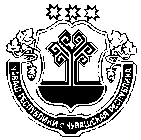 Об утверждении схемы расположения земельногоучастка на кадастровой карте (плане) на территорииСятракасинского сельского поселения Моргаушскогорайона Чувашской Республики	В соответствии с п. 2 ст.3.3 Федерального закона  от 25.10.2001 № 137-ФЗ «О введении в действие Земельного кодекса Российской Федерации», ст. 11.10 Земельного кодекса Российской Федерации, на основании Правил землепользования и застройки Сятракасинского сельского поселения Моргаушского района Чувашской Республики, утвержденного Решением Собрания депутатов Сятракасинского сельского поселения  Моргаушского района Чувашской Республики от 08.04.2019г. № С-49/1, администрация Сятракасинского сельского поселения Моргаушского района Чувашской Республики постановляет:Утвердить схему расположения земельного участка в связи с образованием земельных участков путем раздела земельного участка с кадастровым номером 21:17:170101:39, на кадастровой карте (плане) территории кадастрового квартала 21:17:170101, из категории «Земли населенных пунктов».  Тип зоны по правилам землепользования и застройки: Ж-1(зона застройки  индивидуальными жилыми домами).- ЗУ1 – площадью 1345 кв.м., расположенного по адресу: Чувашская Республика, Моргаушский район, Сятракасинское сельское поселение,  выс. Хоракасы. Вид разрешенного использования: для ведения  личного подсобного хозяйства;	- ЗУ2 – площадью 1339 кв.м., расположенного по адресу: Чувашская Республика, Моргаушский район, Сятракасинское сельское поселение,  выс. Хоракасы. Вид разрешенного использования: для ведения  личного подсобного хозяйства;- ЗУ3 – площадью 1303 кв.м., расположенного по адресу: Чувашская Республика, Моргаушский район, Сятракасинское сельское поселение,  выс. Хоракасы. Вид разрешенного использования: для ведения  личного подсобного хозяйства;	- ЗУ4 – площадью 1328 кв.м., расположенного по адресу: Чувашская Республика, Моргаушский район, Сятракасинское сельское поселение,  выс. Хоракасы. Вид разрешенного использования: для ведения  личного подсобного хозяйства;- ЗУ5 – площадью 1359 кв.м., расположенного по адресу: Чувашская Республика, Моргаушский район, Сятракасинское сельское поселение,  выс. Хоракасы. Вид разрешенного использования: для ведения  личного подсобного хозяйства;	- ЗУ6 – площадью 1214 кв.м., расположенного по адресу: Чувашская Республика, Моргаушский район, Сятракасинское сельское поселение,  выс. Хоракасы. Вид разрешенного использования: для ведения  личного подсобного хозяйства;	- ЗУ7 – площадью 1201 кв.м., расположенного по адресу: Чувашская Республика, Моргаушский район, Сятракасинское сельское поселение,  выс. Хоракасы. Вид разрешенного использования: для ведения  личного подсобного хозяйства;	- ЗУ8 – площадью 1217 кв.м., расположенного по адресу: Чувашская Республика, Моргаушский район, Сятракасинское сельское поселение,  выс. Хоракасы. Вид разрешенного использования: для ведения  личного подсобного хозяйства;	- ЗУ9 – площадью 1198 кв.м., расположенного по адресу: Чувашская Республика, Моргаушский район, Сятракасинское сельское поселение,  выс. Хоракасы. Вид разрешенного использования: для ведения  личного подсобного хозяйства;- ЗУ10 – площадью 1224 кв.м., расположенного по адресу: Чувашская Республика, Моргаушский район, Сятракасинское сельское поселение,  выс. Хоракасы. Вид разрешенного использования: для ведения  личного подсобного хозяйства;- ЗУ11 – площадью 1209 кв.м., расположенного по адресу: Чувашская Республика, Моргаушский район, Сятракасинское сельское поселение,  выс. Хоракасы. Вид разрешенного использования: для ведения  личного подсобного хозяйства;- ЗУ12 – площадью 1230 кв.м., расположенного по адресу: Чувашская Республика, Моргаушский район, Сятракасинское сельское поселение,  выс. Хоракасы. Вид разрешенного использования: для ведения  личного подсобного хозяйства;- ЗУ13 – площадью 1210 кв.м., расположенного по адресу: Чувашская Республика, Моргаушский район, Сятракасинское сельское поселение,  выс. Хоракасы. Вид разрешенного использования: для ведения  личного подсобного хозяйства;- ЗУ14 – площадью 1254 кв.м., расположенного по адресу: Чувашская Республика, Моргаушский район, Сятракасинское сельское поселение,  выс. Хоракасы. Вид разрешенного использования: для ведения  личного подсобного хозяйства;- ЗУ15 – площадью 1218 кв.м., расположенного по адресу: Чувашская Республика, Моргаушский район, Сятракасинское сельское поселение,  выс. Хоракасы. Вид разрешенного использования: для ведения  личного подсобного хозяйства;- ЗУ16 – площадью 1101 кв.м., расположенного по адресу: Чувашская Республика, Моргаушский район, Сятракасинское сельское поселение,  выс. Хоракасы. Вид разрешенного использования: для ведения  личного подсобного хозяйства;- ЗУ17 – площадью 1136 кв.м., расположенного по адресу: Чувашская Республика, Моргаушский район, Сятракасинское сельское поселение,  выс. Хоракасы. Вид разрешенного использования: для ведения  личного подсобного хозяйства;- ЗУ18 – площадью 1320 кв.м., расположенного по адресу: Чувашская Республика, Моргаушский район, Сятракасинское сельское поселение,  выс. Хоракасы. Вид разрешенного использования: для ведения  личного подсобного хозяйства;- ЗУ19 – площадью 1112 кв.м., расположенного по адресу: Чувашская Республика, Моргаушский район, Сятракасинское сельское поселение,  выс. Хоракасы. Вид разрешенного использования: для ведения  личного подсобного хозяйства;- ЗУ20 – площадью 1167 кв.м., расположенного по адресу: Чувашская Республика, Моргаушский район, Сятракасинское сельское поселение,  выс. Хоракасы. Вид разрешенного использования: для ведения  личного подсобного хозяйства;- ЗУ21 – площадью 1101 кв.м., расположенного по адресу: Чувашская Республика, Моргаушский район, Сятракасинское сельское поселение,  выс. Хоракасы. Вид разрешенного использования: для ведения  личного подсобного хозяйства;- ЗУ22 – площадью 1081 кв.м., расположенного по адресу: Чувашская Республика, Моргаушский район, Сятракасинское сельское поселение,  выс. Хоракасы. Вид разрешенного использования: для ведения  личного подсобного хозяйства;- ЗУ23– площадью 1321 кв.м., расположенного по адресу: Чувашская Республика, Моргаушский район, Сятракасинское сельское поселение,  выс. Хоракасы. Вид разрешенного использования: для ведения  личного подсобного хозяйства;- ЗУ24 – площадью 1302 кв.м., расположенного по адресу: Чувашская Республика, Моргаушский район, Сятракасинское сельское поселение,  выс. Хоракасы. Вид разрешенного использования: для ведения  личного подсобного хозяйства;- ЗУ25 – площадью 1236 кв.м., расположенного по адресу: Чувашская Республика, Моргаушский район, Сятракасинское сельское поселение,  выс. Хоракасы. Вид разрешенного использования: для ведения  личного подсобного хозяйства;- ЗУ26 – площадью 1304 кв.м., расположенного по адресу: Чувашская Республика, Моргаушский район, Сятракасинское сельское поселение,  выс. Хоракасы. Вид разрешенного использования: для ведения  личного подсобного хозяйства;- ЗУ27 – площадью 1181 кв.м., расположенного по адресу: Чувашская Республика, Моргаушский район, Сятракасинское сельское поселение,  выс. Хоракасы. Вид разрешенного использования: для ведения  личного подсобного хозяйства;- ЗУ28 – площадью 1290 кв.м., расположенного по адресу: Чувашская Республика, Моргаушский район, Сятракасинское сельское поселение,  выс. Хоракасы. Вид разрешенного использования: для ведения  личного подсобного хозяйства;- ЗУ29 – площадью 1183 кв.м., расположенного по адресу: Чувашская Республика, Моргаушский район, Сятракасинское сельское поселение,  выс. Хоракасы. Вид разрешенного использования: для ведения  личного подсобного хозяйства;- ЗУ30 – площадью 1308 кв.м., расположенного по адресу: Чувашская Республика, Моргаушский район, Сятракасинское сельское поселение,  выс. Хоракасы. Вид разрешенного использования: для ведения  личного подсобного хозяйства;- ЗУ31 – площадью 1206 кв.м., расположенного по адресу: Чувашская Республика, Моргаушский район, Сятракасинское сельское поселение,  выс. Хоракасы. Вид разрешенного использования для ведения  личного подсобного хозяйства;- ЗУ32 – площадью 1389 кв.м., расположенного по адресу: Чувашская Республика, Моргаушский район, Сятракасинское сельское поселение,  выс. Хоракасы. Вид разрешенного использования: для ведения  личного подсобного хозяйства;- ЗУ33 – площадью 1223 кв.м., расположенного по адресу: Чувашская Республика, Моргаушский район, Сятракасинское сельское поселение,  выс. Хоракасы. Вид разрешенного использования: для ведения  личного подсобного хозяйства;- ЗУ34 – площадью 1332 кв.м., расположенного по адресу: Чувашская Республика, Моргаушский район, Сятракасинское сельское поселение,  выс. Хоракасы. Вид разрешенного использования: для ведения  личного подсобного хозяйства;- ЗУ35 – площадью 1262 кв.м., расположенного по адресу: Чувашская Республика, Моргаушский район, Сятракасинское сельское поселение,  выс. Хоракасы. Вид разрешенного использования: для ведения  личного подсобного хозяйства;- ЗУ36 – площадью 1157 кв.м., расположенного по адресу: Чувашская Республика, Моргаушский район, Сятракасинское сельское поселение,  выс. Хоракасы. Вид разрешенного использования: для ведения  личного подсобного хозяйства;- ЗУ37 – площадью 1191 кв.м., расположенного по адресу: Чувашская Республика, Моргаушский район, Сятракасинское сельское поселение,  выс. Хоракасы. Вид разрешенного использования: для ведения  личного подсобного хозяйства;- ЗУ38 – площадью 1196 кв.м., расположенного по адресу: Чувашская Республика, Моргаушский район, Сятракасинское сельское поселение,  выс. Хоракасы. Вид разрешенного использования: для ведения  личного подсобного хозяйства;- ЗУ39 – площадью 1132 кв.м., расположенного по адресу: Чувашская Республика, Моргаушский район, Сятракасинское сельское поселение,  выс. Хоракасы. Вид разрешенного использования: для ведения  личного подсобного хозяйства;- ЗУ40 – площадью 1231 кв.м., расположенного по адресу: Чувашская Республика, Моргаушский район, Сятракасинское сельское поселение,  выс. Хоракасы. Вид разрешенного использования: для ведения  личного подсобного хозяйства;- ЗУ41 – площадью 1209 кв.м., расположенного по адресу: Чувашская Республика, Моргаушский район, Сятракасинское сельское поселение,  выс. Хоракасы. Вид разрешенного использования: для ведения  личного подсобного хозяйства;- ЗУ42 – площадью 1109 кв.м., расположенного по адресу: Чувашская Республика, Моргаушский район, Сятракасинское сельское поселение,  выс. Хоракасы. Вид разрешенного использования: для ведения  личного подсобного хозяйства;- ЗУ43 – площадью 1221 кв.м., расположенного по адресу: Чувашская Республика, Моргаушский район, Сятракасинское сельское поселение,  выс. Хоракасы. Вид разрешенного использования: для ведения  личного подсобного хозяйства;- ЗУ44 – площадью 1205 кв.м., расположенного по адресу: Чувашская Республика, Моргаушский район, Сятракасинское сельское поселение,  выс. Хоракасы. Вид разрешенного использования: для ведения  личного подсобного хозяйства;- ЗУ45 – площадью 1196 кв.м., расположенного по адресу: Чувашская Республика, Моргаушский район, Сятракасинское сельское поселение,  выс. Хоракасы. Вид разрешенного использования: для ведения  личного подсобного хозяйства;- ЗУ46 – площадью 1194 кв.м., расположенного по адресу: Чувашская Республика, Моргаушский район, Сятракасинское сельское поселение,  выс. Хоракасы. Вид разрешенного использования: для ведения  личного подсобного хозяйства;- ЗУ47 – площадью 1373 кв.м., расположенного по адресу: Чувашская Республика, Моргаушский район, Сятракасинское сельское поселение,  выс. Хоракасы. Вид разрешенного использования: для ведения  личного подсобного хозяйства;- ЗУ48 – площадью 1366 кв.м., расположенного по адресу: Чувашская Республика, Моргаушский район, Сятракасинское сельское поселение,  выс. Хоракасы. Вид разрешенного использования: для ведения  личного подсобного хозяйства;- ЗУ49 – площадью 1257 кв.м., расположенного по адресу: Чувашская Республика, Моргаушский район, Сятракасинское сельское поселение,  выс. Хоракасы. Вид разрешенного использования: для ведения  личного подсобного хозяйства;- ЗУ50 – площадью 1273 кв.м., расположенного по адресу: Чувашская Республика, Моргаушский район, Сятракасинское сельское поселение,  выс. Хоракасы. Вид разрешенного использования: для ведения  личного подсобного хозяйства;- ЗУ51 – площадью 1250 кв.м., расположенного по адресу: Чувашская Республика, Моргаушский район, Сятракасинское сельское поселение,  выс. Хоракасы. Вид разрешенного использования: для ведения  личного подсобного хозяйства;- ЗУ52 – площадью 1318 кв.м., расположенного по адресу: Чувашская Республика, Моргаушский район, Сятракасинское сельское поселение,  выс. Хоракасы. Вид разрешенного использования: для ведения  личного подсобного хозяйства;- ЗУ53 – площадью 1338 кв.м., расположенного по адресу: Чувашская Республика, Моргаушский район, Сятракасинское сельское поселение,  выс. Хоракасы. Вид разрешенного использования: для ведения  личного подсобного хозяйства;- ЗУ54 – площадью 1314 кв.м., расположенного по адресу: Чувашская Республика, Моргаушский район, Сятракасинское сельское поселение,  выс. Хоракасы. Вид разрешенного использования: для ведения  личного подсобного хозяйства;- ЗУ55 – площадью 1336 кв.м., расположенного по адресу: Чувашская Республика, Моргаушский район, Сятракасинское сельское поселение,  выс. Хоракасы. Вид разрешенного использования: для ведения  личного подсобного хозяйства;- ЗУ56 – площадью 1419 кв.м., расположенного по адресу: Чувашская Республика, Моргаушский район, Сятракасинское сельское поселение,  выс. Хоракасы. Вид разрешенного использования: для ведения  личного подсобного хозяйства;- ЗУ57 – площадью 11440 кв.м., расположенного по адресу: Чувашская Республика, Моргаушский район, Сятракасинское сельское поселение,  выс. Хоракасы. Вид разрешенного использования: для ведения  личного подсобного хозяйства; - ЗУ58 – площадью 3342 кв.м., расположенного по адресу: Чувашская Республика, Моргаушский район, Сятракасинское сельское поселение,  выс. Хоракасы. Вид разрешенного использования: коммунальное  обслуживание;- ЗУ59 – площадью 39247 кв.м., расположенного по адресу: Чувашская Республика, Моргаушский район, Сятракасинское сельское поселение,  выс. Хоракасы. Вид разрешенного использования: земельные участки  (территории) общего пользования;- ЗУ60 – площадью 5879 кв.м., расположенного по адресу: Чувашская Республика, Моргаушский район, Сятракасинское сельское поселение,  выс. Хоракасы. Вид разрешенного использования: спорт.	2. Рекомендовать ООО «БТИ» без доверенности обеспечить проведение кадастровых работ.	3.  Контроль за исполнением данного постановления оставляю за собой.Глава Сятракасинского сельского поселенияМоргаушского района Чувашской Республики                                           Н.Г.НикитинаЧувашская РеспубликаАдминистрацияСятракасинскогосельского поселенияМоргаушского районаПОСТАНОВЛЕНИЕ18.10.2021 г.  № 47деревня СятракасыЧãваш РеспубликиМуркаш районĕнÇатракассиял поселенийĕнадминистрацийĕЙЫШÃНУ18.10.2021 ç. № 47    Çатракасси ялӗ                                            